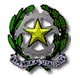 ISTITUTO COMPRENSIVO “PADRE GIOVANNI SEMERIA”Piazza Semeria - 75100 MATERADistretto Scolastico n. 006mtic82600e@istruzione.it     mtic82600e@pec.istruzione.itwww.icsemeria.gov.it – codice fiscale 93051630775 –Codice univoco fatturazione UF1O4L – codice IPA istsc_mtic82600eUfficio 0835331342-08351891007 - Fax 0835331342 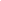 Autorizzazione genitori(uscita:                                                                                 del ________________)I sottoscritti ______________________________ e __________________________________, esercenti la responsabilità genitoriale dell’alunno/a ___________________________________ frequentante la classe ______ sez. ______ di scuola __________________ del plesso ____________________ dell’Istituto Comprensivo “Padre Giovanni Semeria” - Matera Dichiarano1) di aver preso visione del programma dell’uscita didattica prevista per il _______________ presso _______________________________________________________________, con partenza alle ore ___________ da Matera – Piazzale antistante plesso scolastico e rientro alle ore ________________ circa, da effettuare:□ a mezzo autobus 		□ a mezzo autobus fornito da organizzazione 		□ a mezzo scuolabus comunale□ a piedi dal plesso di appartenenza;2) di essere a conoscenza che accompagnatori saranno gli/le insegnanti:3) di essere a conoscenza che il contributo pro capite a carico degli alunni è di €________, di cui € _________ per il noleggio del mezzo di trasporto La differenza, utilizzata per il pagamento in loco in contanti di:		 ___________________________________________________________		______________________________________________________________________________________________________________________non introitata nel “bilancio” della Scuola, non potrà essere oggetto di ricevuta.La quota versata non potrà essere restituita in caso di assenza del/la proprio/a figlio/a.4) di sollevare questa Istituzione Scolastica da ogni responsabilità derivante da danni causati a persone e/o cose per inosservanza da parte del/della proprio/a figlio/a delle disposizioni impartite dagli insegnanti medesimi o da cause indipendenti dall’organizzazione scolastica.Sulla base di quanto sopra dichiarato, ____ sottoscritt____ autorizzano _____ propri_________ figlio/a____________________________a partecipare alla visita guidata di cui sopra;autorizzanoil trattamento dei dati personali del proprio figlio ai sensi del Dlgs 196 del 30 giugno 2003 e dell’art. 13 GDPR (Regolamento UE 2016/679) in merito alle iniziative relative alla realizzazione dell’uscita inerente il presente documento.Matera, __________________           			                                                                   Firma*  ____________________________________________ ____________________________________________ * Alla luce delle disposizioni del codice civile in materia di filiazione, la dichiarazione, rientrando nella responsabilità genitoriale, deve essere sempre condivisa. Qualora la dichiarazione sia firmata da un solo genitore, si intende che la stessa è stata condivisa